Introduction and backgroundWith over a decade of experience, at Roar – Connections for Life, our highly experienced team works with hundreds of older adults across Renfrewshire. Understanding the problems of loneliness, social isolation and falls prevention in old age has led us to success, both in working across the generations and providing that crucial one to one support. We offer a wide range of services to help with a myriad of aging issues.  Job Context We are currently recruiting for Nail Technicians for our vital toenail trimming service (Roar Do Feet), which runs throughout venues in Renfrewshire. Demand for our footcare service is higher than ever and coming out of lockdown, and we are still seeing a huge number of appointment requests. NHS entitlement to toenail cutting for older people changed and most older people now need to make their own arrangements to have their nails cut. Roar works in partnership with the NHS to deliver a basic footcare service to people and we need caring committed technicians to help to meet demand.  This opportunity will provide you with full training and support and will be a chance to gain skills and experience that can benefit both your personal and professional life. By joining the footcare team at Roar you will be helping older people to look after their feet, enabling them to keep active, avoid falls and stay independent.  Main DutiesThe key responsibilities include:Following ‘Roar Do Feet’ assessment process checking skin, sensation and circulation or nail problems before treatmentUse tools carefully and follow strict hygiene procedures.clipping and filing toe nails Respecting customers dignity and wellbeingReporting concerns re vulnerability or health issues to Roar staffQualificationsNoneSkills, Abilities and Personal QualitiesPatient, respectful and understanding approachAble to follow instructionAwareness of the need to keep to health and safety proceduresWilling to work with feetGood verbal CommunicatorA valid driver’s licence is desirableExperienceNone	How to applyPlease submit an application in the form of a CV, with an accompanying cover letter to Clare Robertson at Roar - Connections for Life:clare@roarforlife.orgOr call 0141 889 7481 to discuss. 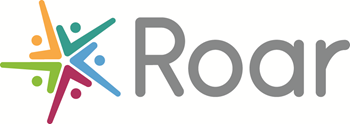 Footcare Technician(self-employed)RoleFootcare Technician (self-employed)Wage Rate£10.50 per hour Role TypeSelf-employed Hours per WeekVariousLocationVarious